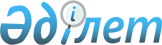 О внесении изменений в приказ Министра финансов Республики Казахстан от 19 декабря 2008 года № 588 "Об утверждении перечня специфик экономической классификации расходов, в том числе видов расходов, по которым регистрация заключенных гражданско-правовых сделок является обязательной"
					
			Утративший силу
			
			
		
					Приказ Министра финансов Республики Казахстан от 26 февраля 2013 года № 108. Зарегистрирован в Министерстве юстиции Республики Казахстан 28 февраля 2013 года № 8349. Утратил силу приказом Министра финансов Республики Казахстан от 27 января 2016 года № 30      Сноска. Утратил силу приказом Министра финансов РК от 27.01.2016 № 30.      ПРИКАЗЫВАЮ:



      1. Внести в приказ Министра финансов Республики Казахстан от 19 декабря 2008 года № 588 «Об утверждении перечня специфик экономической классификации расходов, в том числе видов расходов, по которым регистрация заключенных гражданско-правовых сделок является обязательной» (зарегистрированный в Реестре государственной регистрации нормативных правовых актов за № 5419) следующие изменения:



      в Перечне специфик экономической классификации расходов, в том числе видов расходов, по которым регистрация заключенных гражданско-правовых сделок является обязательной, утвержденном указанным приказом:



      в категории 1 «Текущие затраты»:



      в классе 01 «Затраты на товары и услуги»:



      в подклассе 120 «Взносы работодателей»:



      по специфике 123 «Взносы на обязательное страхование»:



      графу 7 «Примечание» изложить в следующей редакции:

      «Кроме гражданско-правовых сделок на поставку товаров (работ и услуг) при перечислении сумм на счета в Национальном Банке Республики Казахстан для конвертации и последующего перечисления на счета Торгового представительства Республики Казахстан в Российской Федерации по бюджетной программе «Услуги по реализации торговой политики» администратором которой является Министерство экономического развития и торговли Республики Казахстан, на счета загранучреждений Республики Казахстан по бюджетным программам «Представление интересов Республики Казахстан за рубежом», «Представление интересов Республики Казахстан в международных организациях, уставных и других органах Содружества Независимых Государств» администратором которых является Министерство иностранных дел Республики Казахстан. Проведение платежей по расходам на сумму, не превышающую 100-кратного месячного расчетного показателя без заключения гражданско-правовой сделки, осуществляется на основании счета к оплате без приложения подтверждающих документов.»;



      в подклассе 140 «Приобретение запасов»:



      по специфике 144 «Приобретение топлива, горюче-смазочных материалов»:



      графу 7 «Примечание» изложить в следующей редакции:

      «Кроме гражданско-правовых сделок на поставку товаров (работ и услуг) при перечислении сумм на счета в Национальном Банке Республики Казахстан для конвертации и последующего перечисления на счета Торгового представительства Республики Казахстан в Российской Федерации по бюджетной программе «Услуги по реализации торговой политики» администратором которой является Министерство экономического развития и торговли Республики Казахстан, на счета загранучреждений Республики Казахстан по бюджетным программам «Представление интересов Республики Казахстан за рубежом», «Представление интересов Республики Казахстан в международных организациях, уставных и других органах Содружества Независимых Государств» администратором которых является Министерство иностранных дел Республики Казахстан.

      При оплате расходов, связанных с оплатой стоимости ГСМ, при осуществлении перелетов военно-транспортной авиации Сил воздушной обороны Вооруженных сил, правоохранительных органов Республики Казахстан в служебные командировки в страны дальнего и ближнего зарубежья с использованием корпоративной платежной карточки регистрации гражданско-правовой сделки не требуется.

      При оплате расходов государственных учреждений, связанных с оплатой стоимости ГСМ для заправки специального автомобильного транспорта, осуществляющего ликвидацию очагов особо опасных болезней животных, включенных в перечень, утверждаемый Правительством Республики Казахстан, дезинфекцию транспортных средств на ветеринарных контрольных постах, по решению государственных органов, изъятие и уничтожение животных, больных особо опасными болезнями животных, а также при приобретении ГСМ, в целях уничтожения животных, больных особо опасными болезнями животных с использованием корпоративной платежной карточки регистрация гражданско-правовой сделки не требуется. Проведение платежей по расходам на сумму, не превышающую 100-кратного месячного расчетного показателя без заключения гражданско-правовой сделки, осуществляется на основании счета к оплате без приложения подтверждающих документов.»;



      в подклассе 140 «Приобретение запасов»:



      по специфике 149 «Приобретение прочих запасов»:



      графу 7 «Примечание» изложить в следующей редакции:

      «Кроме гражданско-правовых сделок на поставку товаров (работ и услуг): при перечислении сумм на счета в Национальном Банке Республики Казахстан для конвертации и последующего перечисления на счета Торгового представительства Республики Казахстан в Российской Федерации по бюджетной программе «Услуги по реализации торговой политики» администратором которой является Министерство экономического развития и торговли Республики Казахстан, на счета загранучреждений Республики Казахстан по бюджетным программам «Представление интересов Республики Казахстан за рубежом», «Представление интересов Республики Казахстан в международных организациях, уставных и других органах Содружества Независимых Государств», «Обеспечение специальной, инженерно-технической и физической защиты дипломатических представительств за рубежом» администратором которых является Министерство иностранных дел Республики Казахстан.

      Проведение платежей по расходам на сумму, не превышающую 100-кратного месячного расчетного показателя без заключения гражданско-правовой сделки, осуществляется на основании счета к оплате без приложения подтверждающих документов. При оплате расходов государственных учреждений, реализующих государственную политику и осуществляющих контрольно-надзорные полномочия в области технического регулирования и метрологии, связанным с покупкой и испытанием образцов товаров для осуществления государственного надзора за их качеством и безопасностью в сфере их реализации с использованием корпоративной платежной карточки регистрация гражданско-правовой сделки не требуется.»;



      в подклассе 150 «Приобретение услуг и работ»:



      по специфике 151 «Оплата коммунальных услуг»:



      графу 7 «Примечание» изложить в следующей редакции:

      «Кроме гражданско-правовых сделок на поставку товаров (работ и услуг): при перечислении сумм на счета в Национальном Банке Республики Казахстан для конвертации и последующего перечисления на счета Торгового представительства Республики Казахстан в Российской Федерации по бюджетной программе «Услуги по реализации торговой политики» администратором которой является Министерство экономического развития и торговли Республики Казахстан, на счета загранучреждений Республики Казахстан по бюджетным программам «Представление интересов Республики Казахстан за рубежом», «Представление интересов Республики Казахстан в международных организациях, уставных и других органах Содружества Независимых Государств» администратором которых является Министерство иностранных дел Республики Казахстан.»;



      по специфике 152 «Оплата услуг связи»:



      графу 7 «Примечание» изложить в следующей редакции:

      «Кроме гражданско-правовых сделок на поставку товаров (работ и услуг): при перечислении сумм на счета в Национальном Банке Республики Казахстан для конвертации и последующего перечисления на счета Торгового представительства Республики Казахстан в Российской Федерации по бюджетной программе «Услуги по реализации торговой политики» администратором которой является Министерство экономического развития и торговли Республики Казахстан, на счета загранучреждений Республики Казахстан по бюджетным программам «Представление интересов Республики Казахстан за рубежом», «Представление интересов Республики Казахстан в международных организациях, уставных и других органах Содружества Независимых Государств» администратором которых является Министерство иностранных дел Республики Казахстан.»;



      по специфике 153 «Оплата транспортных услуг»:



      графу 7 «Примечание» изложить в следующей редакции:

      «Кроме гражданско-правовых сделок на поставку товаров (работ и услуг): при перечислении сумм на счета в Национальном Банке Республики Казахстан для конвертации и последующего перечисления на счета Торгового представительства Республики Казахстан в Российской Федерации по бюджетной программе «Услуги по реализации торговой политики» администратором которой является Министерство экономического развития и торговли Республики Казахстан, на счета загранучреждений Республики Казахстан по бюджетным программам «Представление интересов Республики Казахстан за рубежом», «Представление интересов Республики Казахстан в международных организациях, уставных и других органах Содружества Независимых Государств», «Заграничные командировки» администратором которых является Министерство иностранных дел Республики Казахстан. Проведение платежей по расходам на сумму, не превышающую 100-кратного месячного расчетного показателя без заключения гражданско-правовой сделки, осуществляется на основании счета к оплате без приложения подтверждающих документов.»;



      по специфике 154 «Оплата за аренду помещения»:



      графу 7 «Примечание» изложить в следующей редакции:

      «Кроме гражданско-правовых сделок на поставку товаров (работ и услуг): при перечислении сумм на счета в Национальном Банке Республики Казахстан для конвертации и последующего перечисления на счета Торгового представительства Республики Казахстан в Российской Федерации по бюджетной программе «Услуги по реализации торговой политики» администратором которой является Министерство экономического развития и торговли Республики Казахстан, на счета загранучреждений Республики Казахстан по бюджетным программам «Представление интересов Республики Казахстан за рубежом», «Представление интересов Республики Казахстан в международных организациях, уставных и других органах Содружества Независимых Государств» администратором которых является Министерство иностранных дел Республики Казахстан. Проведение платежей по расходам на сумму, не превышающую 100-кратного месячного расчетного показателя без заключения гражданско-правовой сделки, осуществляется на основании счета к оплате без приложения подтверждающих документов. Регистрация договоров, заключенных между государственными учреждениями, обслуживающимися в территориальных подразделениях казначейства, не осуществляется.»;



      по специфике 159 «Оплата прочих услуг и работ»:



      графу 7 «Примечание» изложить в следующей редакции:

      «Кроме гражданско-правовых сделок на поставку товаров (работ и услуг): при оплате расходов по индивидуальным (коллективным) трудовым договорам; при оплате банковских услуг; при перечислении сумм на счета в Национальном Банке Республики Казахстан для конвертации и последующего перечисления на счета Торгового представительства Республики Казахстан в Российской Федерации по бюджетной программе «Услуги по реализации торговой политики» администратором которой является Министерство экономического развития и торговли Республики Казахстан, на счета загранучреждений Республики Казахстан по бюджетным программам «Услуги по координации внешнеполитической деятельности», «Приобретение и строительство объектов недвижимости за рубежом для размещения дипломатических представительств Республики Казахстан», «Представление интересов Республики Казахстан за рубежом», «Представление интересов Республики Казахстан в международных организациях, уставных и других органах Содружества Независимых Государств», «Заграничные командировки», администратором которых является Министерство иностранных дел Республики Казахстан, при оплате расходов Международного Центра по регулированию Инвестиционных Споров в соответствии с Законом Республики Казахстан «О членстве Республики Казахстан в Международном Валютном Фонде, Международном Банке Реконструкции и Развития, Международной Финансовой Корпорации, Международной Ассоциации Развития, Многостороннем Агентстве Гарантии Инвестиций, Международном Центре по Урегулированию Инвестиционных споров, Европейском Банке Реконструкции и Развития, Азиатском Банке Развития, Исламском Банке Развития», при оплате арбитражных расходов и судебных расходов, вынесенных по решениям международных арбитражных органов и иностранных судов. Проведение платежей по расходам на сумму, не превышающую 100-кратного месячного расчетного показателя без заключения гражданско-правовой сделки, осуществляется на основании счета к оплате без приложения подтверждающих документов. При оплате комиссии за обслуживание банку, осуществляющему перевод средств правительственных внешних займов, регистрация гражданско-правовой сделки не требуется. При оплате расходов государственных учреждений, связанных с оплатой услуг аэропорта по обслуживанию воздушных судов военно-транспортной авиации Сил воздушной обороны Вооруженных сил, правоохранительных органов Республики Казахстан в странах дальнего и ближнего зарубежья при нахождении в служебных командировках с использованием корпоративной платежной карточки регистрация гражданско-правовой сделки не требуется.»;



      в категории 2 «Капитальные затраты»:



      в классе 4 «Приобретение основного капитала»:



      в подклассе 410 «Приобретение основных средств, нематериальных и биологических активов»:



      по специфике 413 «Приобретение транспортных средств»:



      графу 7 «Примечание» изложить в следующей редакции:

      «Кроме гражданско-правовых сделок на поставку товаров (работ, услуг) при перечислении сумм на счета в Национальном Банке Республики Казахстан для конвертации и последующего зачисления на счета загранучреждений Республики Казахстан по бюджетной программе «Капитальные расходы Министерства иностранных дел Республики Казахстан» администратором которой является Министерство иностранных дел Республики Казахстан.»;



      по специфике 414 «Приобретение машин, оборудования, инструментов, производственного и хозяйственного инвентаря, а также приобретение оборудования военного назначения»:



      графу 7 «Примечание» изложить в следующей редакции:

      «Кроме гражданско-правовых сделок на поставку товаров (работ и услуг): при перечислении сумм на счета в Национальном Банке Республики Казахстан для конвертации и последующего перечисления на счета Торгового представительства Республики Казахстан в Российской Федерации по бюджетной программе «Услуги по реализации торговой политики» администратором которой является Министерство экономического развития и торговли Республики Казахстан, на счета загранучреждений Республики Казахстан по бюджетным программам «Капитальные расходы Министерства иностранных дел Республики Казахстан», «Обеспечение специальной, инженерно-технической и физической защиты дипломатических представительств за рубежом» администратором которых является Министерство иностранных дел Республики Казахстан.»;



      по специфике 416 «Приобретение нематериальных активов»:



      графу 7 «Примечание» изложить в следующей редакции:

      «Кроме гражданско-правовых сделок на поставку товаров (работ и услуг): при перечислении сумм на счета в Национальном Банке Республики Казахстан для конвертации и последующего перечисления на счета Торгового представительства Республики Казахстан в Российской Федерации по бюджетной программе «Услуги по реализации торговой политики» администратором которой является Министерство экономического развития и торговли Республики Казахстан, на счета загранучреждений Республики Казахстан по бюджетной программе «Капитальные расходы Министерства иностранных дел Республики Казахстан» администратором которой является Министерство иностранных дел Республики Казахстан.»;



      по специфике 419 «Приобретение прочих основных средств»:



      графу 7 «Примечание» изложить в следующей редакции:

      «Кроме гражданско-правовых сделок на поставку товаров (работ, услуг) при перечислении сумм на счета в Национальном Банке Республики Казахстан для конвертации и последующего зачисления на счета загранучреждений Республики Казахстан по бюджетной программе «Капитальные расходы Министерства иностранных дел Республики Казахстан» администратором которой является Министерство иностранных дел Республики Казахстан. Проведение платежей по расходам на сумму, не превышающую 100-кратного месячного расчетного показателя без заключения гражданско-правовой сделки, осуществляется на основании счета к оплате без приложения подтверждающих документов.»;



      в подклассе 420 «Капитальный ремонт основных средств»:



      по специфике 421 «Капитальный ремонт помещений, зданий, сооружений, передаточных устройств»:



      графу 7 «Примечание» изложить в следующей редакции:

      «Кроме гражданско-правовых сделок на поставку товаров (работ, услуг) при перечислении сумм на счета в Национальном Банке Республики Казахстан для конвертации и последующего зачисления на счета загранучреждений Республики Казахстан по бюджетным программам «Услуги по координации внешнеполитической деятельности», «Капитальные расходы Министерства иностранных дел Республики Казахстан» администратором которых является Министерство иностранных дел Республики Казахстан.».



      2. Департаменту методологии бюджетных процедур Министерства финансов Республики Казахстан (Калиева А.Н.) обеспечить государственную регистрацию настоящего приказа в Министерстве юстиции Республики Казахстан.



      3. Настоящий приказ вступает в силу со дня его государственной регистрации в Министерстве юстиции Республики Казахстан и распространяется на правоотношения, возникшие с 1 января 2013 года.      Министр финансов                           Б. Жамишев
					© 2012. РГП на ПХВ «Институт законодательства и правовой информации Республики Казахстан» Министерства юстиции Республики Казахстан
				